Конспект НОД по речевому развитию во второй младшей группеПодготовила Козлова М.Г.Тема занятия: «Насекомые вокруг нас».Программное содержание:  расширять пассивный и активный словарь, активизировать предметный и глагольный словарь по теме, формировать представления о разнообразии мира насекомых, различать виды насекомых, называть их, выделять их основные признаки (кто летает, кто ползает, кто кусается и т.д.).Материалы: картинки насекомых (муха, кузнечик, божья коровка, богомол, стрекоза, паук, шмель, комар, палочник, таракан) и диких животных (заяц, волк, лиса, коршун, воробей, синица, орел, гусь).Ход занятия:Дидактическая игра «Четвертый лишний».Выставляется 4 картинки на мольберт. Дети смотрят на них и исключают лишнее. Например:• заяц, волк, лиса, муха (насекомое);• коршун, кузнечик, воробей, синица (насекомое) ;• божья коровка, богомол, заяц, стрекоза (дикое животное);• паук, шмель, орел, комар (птица)• палочник, богомол, гусь, таракан (домашняя птица) и т. д.Вы сейчас увидели множество различных насекомых, что у них общего (Голова, грудь, брюшко, шесть ног). Насекомые - это часть природы, а её надо беречь, любить и охранять. Находясь на природе - любуйтесь ею, восхищайтесь и заботьтесь о ней.Посмотрите внимательно и скажите, что есть у кузнечика (называем части тела, считаем ноги).Как вы думаете, какую пользу и вред приносит кузнечик? (Кузнечик питается гусеницами, бабочками, но также кузнечики приносят вред – так как поедают стебли злаковых растений, уничтожают листья винограда).Физминутка.Утром бабочка проснулась,Потянулась, улыбнулась,Раз – росой она умылась,Два – изящно покружилась.Три – нагнулась и присела,На четыре – улетела.Скажи мне, бабочка какая? (Бабочка – красивая, яркая, пестрая…)
Муравей – маленький, трудолюбивый, полезный…
Кузнечик - …
Пчела - …Зеленый кузнечик прыгает, а полосатая пчела … (летает).
Майский жук ползает, а маленький кузнечик …(прыгает).
Большеглазая стрекоза летает, а трудолюбивый муравей …(ползает).
Надоедливая муха летает, а красивая бабочка …(порхает).
Маленький комар летает, а большой кузнечик….Стихи для чтения и заучивания наизустьКузнечикГлянь, кузнечик поскакал,Все росинки расплескал,Виден в зарослях едва – Он зеленый, как трава.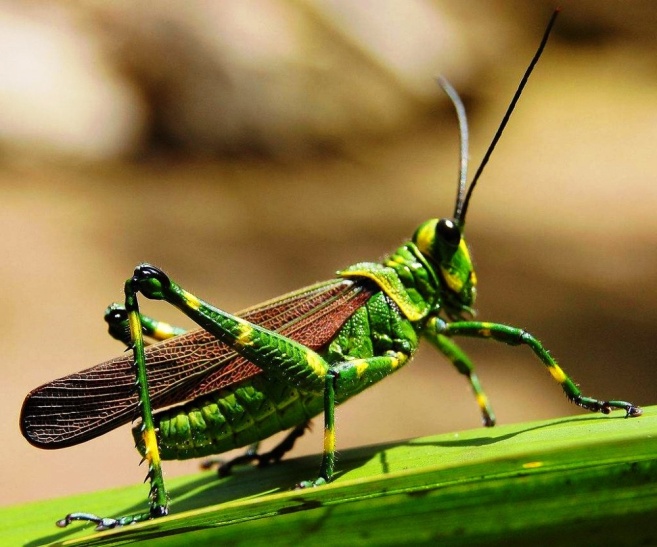 МуравейДолго дом из хворостинокСобирают для семьи,Не жалея ног и спинок,Непоседы муравьи.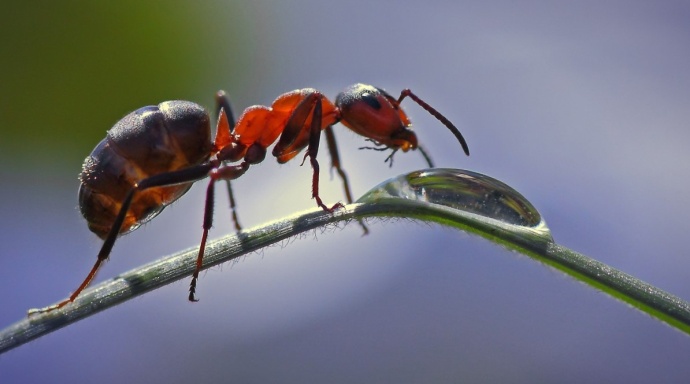 БабочкаВот две бабочки летят,Рассказать тебе хотят,Что вчера еще в травеБыли гусеницы две.Но из гусениц ленивых,Превратились вдруг в красивыхПестрых маленьких принцесс.На лугу полно чудес!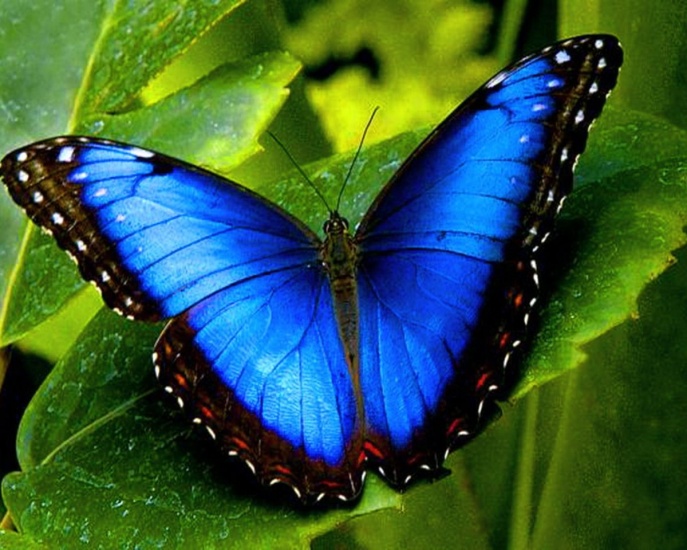 